OBEC ČERADICE, č.p.25, Žatec 438 01Tel. 478473146, IČO  47786701, ou.ceradice@seznam.czZáměr obce pronajmoutObec Čeradice na základě § 39 zákona č.128/2000 Sb. o obcích (obecnízřízení), ve znění pozdějších předpisů, zveřejňuje záměr pronajmout následující:    část parcely pč. 295/7 v k.ú. Větrušice, o celkové rozloze 400m2Tento pozemek je zapsán na LV 10001 pro obec Čeradice.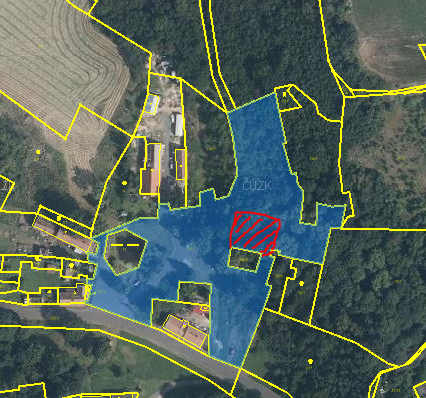               O podmínkách prodeje bude rozhodovat Zastupitelstvo obce Čeradice.   		Bližší informace poskytne starostka obce (tel. 724810800).Vyvěšeno: 5. 9. 2022Sejmuto:   21. 9. 2022Chybová Vladimíra starostka obce